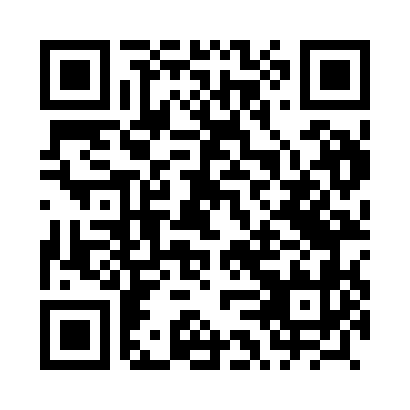 Prayer times for Dunkowiczki, PolandMon 1 Apr 2024 - Tue 30 Apr 2024High Latitude Method: Angle Based RulePrayer Calculation Method: Muslim World LeagueAsar Calculation Method: HanafiPrayer times provided by https://www.salahtimes.comDateDayFajrSunriseDhuhrAsrMaghribIsha1Mon4:116:0512:335:007:018:482Tue4:096:0312:325:017:038:503Wed4:066:0112:325:037:048:524Thu4:035:5812:325:047:068:545Fri4:015:5612:315:057:078:566Sat3:585:5412:315:067:098:587Sun3:555:5212:315:077:109:008Mon3:535:5012:315:087:129:029Tue3:505:4812:305:097:149:0410Wed3:475:4612:305:107:159:0611Thu3:445:4412:305:117:179:0912Fri3:425:4212:295:127:189:1113Sat3:395:4012:295:137:209:1314Sun3:365:3812:295:147:219:1515Mon3:335:3512:295:157:239:1816Tue3:305:3312:285:167:249:2017Wed3:275:3112:285:177:269:2218Thu3:255:2912:285:197:289:2419Fri3:225:2712:285:207:299:2720Sat3:195:2512:285:217:319:2921Sun3:165:2412:275:227:329:3222Mon3:135:2212:275:237:349:3423Tue3:105:2012:275:247:359:3624Wed3:075:1812:275:257:379:3925Thu3:045:1612:275:257:389:4126Fri3:015:1412:275:267:409:4427Sat2:585:1212:265:277:419:4628Sun2:555:1012:265:287:439:4929Mon2:525:0912:265:297:459:5230Tue2:495:0712:265:307:469:54